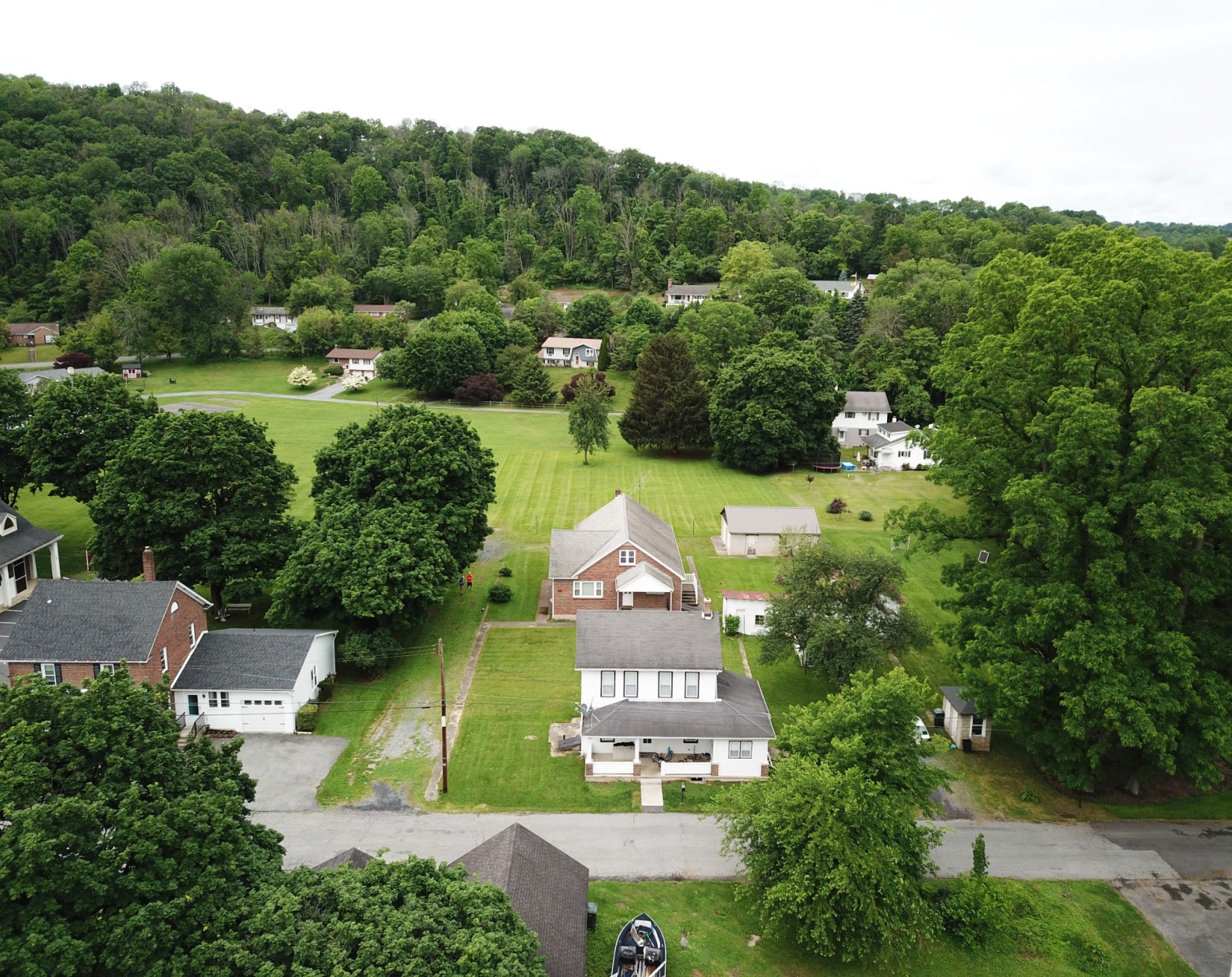    6686 & 6696 School Street, Martins Creek, PA 18063

Municipality – Lower Mt Bethel Township			Zoning – ResidentialCounty – Northampton					Land Use Code - Single Family, Residential 
School District – Easton					Year Built – Dwelling #1 – ca. 1956     Improvements – Two Single Family Homes		Year Built – Dwelling #2 - Unknown  		    & Outbuildings				Total Taxes		    	$ 6,104.29 Lot Size – 1 +/- Acres 				 	    County	 	    	$    881.34
Parcel No. – H10NW1 8 4 0317				    Municipal/Township  	$    346.29 
Deed Book - 369/ Page Nos. – 288, 289, 290  		    School		    	$ 4,440.66
								    Street Light (Twp.)	$      66.00
								    Sanitation Fee (Twp.)	$    370.00HOUSE – Dwelling #1: 6686 School Street		HOUSE – Dwelling #2: 6696 School Street
								Note: This house is currently rented & occupiedConstruction – 1 ½ story frame house w/red brick	 Construction – 2 ½ story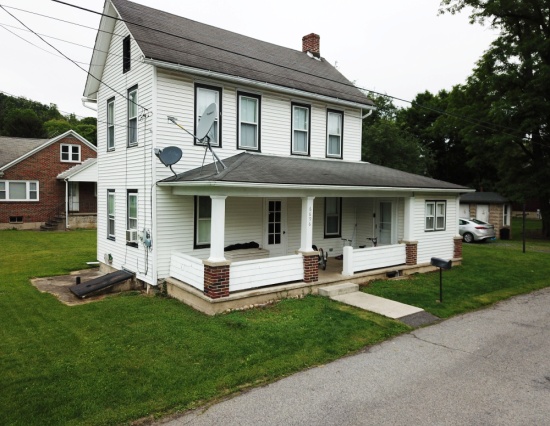 siding, 4 bedrooms on first floor, 2 additional bedrooms 
late Victorian frame on partially unfinished second floor, 1 full bathroom, 
house, 3 bedrooms, 
asphalt shingle roof,	              
1 ½ bathrooms, asphalt
aluminum gutters &
shingle roof, older style
downspouts,  replacement double hung windows, 
windows & doors, cinder                  aluminum gutters &  
block foundation walls, 
downspouts, updated                    
basement w/concrete 
vinyl clapboard siding,
floor, front, side & rear
 fieldstone foundation
entrances			walls, front porch w/overhang & columns					   
          		   
Electric- updated                           Electric - updated
circuit breaker panel   
circuit breaker panel	   
Heat – Oil / Hot Water  
Heat – Oil / Hot Water
Central Air - No	                               
Central Air - No
Roof – Asphalt Shingle       
Roof – Asphalt Shingle
Water – Onsite well   
Water – Onsite well 
well services both dwellings            
well services both dwellings
Septic – Onsite	      
Septic - Onsite
		                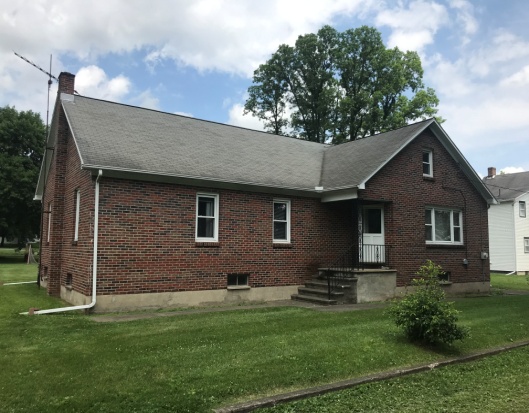 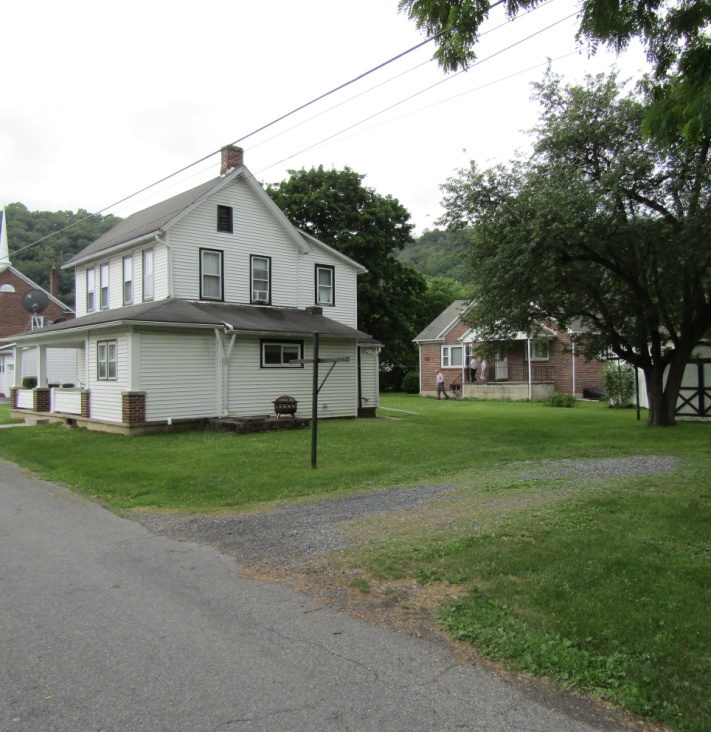 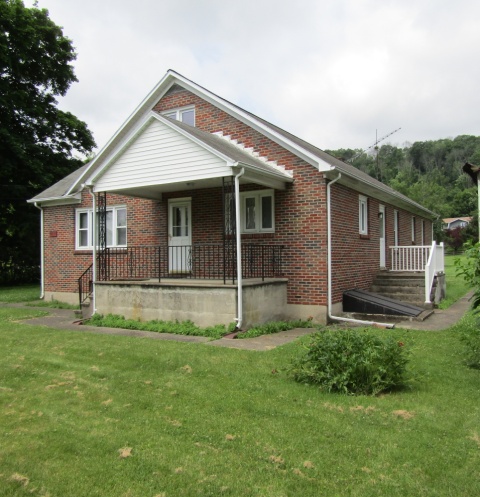 
			
Dwelling #1: 6686 School Street			Dwelling #2: 6696 School StreetFirst Floor    	   		First Floor		    Room	                                  Size		   Room		     		SizeLiving Room 		18’4” x 18’6”	  	Kitchen			   13’1” x 23’1”Kitchen			12’9” x 15’5”		Dining Room (Office)		   10’9” x 15’1”1st Bedroom on Right	12’4” x 10’7”		Laundry Area			    8’4” x 8’11”
2nd Bedroom on Right	12’4” x 13’		Full Bathroom			    4’9” x 8’3”
1st Bedroom on Left	12’4” x 11’2”		“Mud Room”			    7’7” x 4’1”
2nd Bedroom on Left	12’19” x 12’4”		Living Room (ceiling 8’8”)	    10’10” x 15’3”
Full Bathroom	            	12’3” x 6’11” x 4’5”						
Hallway			25’4” x 3’ 		
Closet w/Toilet Fixture			Second Floor – Partially Unfinished		Second Floor
    Room					    Room				Size
Landing			5’2” x 7’		Bedroom to Left of Stairs	    15’2” x 10’9”
Bedroom to Left of Stairs	10’11” x 13’3” x 22”		Bedroom to Right of Stars	    10’9” x 15’4”
Middle Room		17’10” x 10’11”		Back Bedroom		    9’10” x 8’4”
Far Bedroom to Right 			Powder Room			    4’10” x 4’
  of Stairs			10’11” x 13’2”		
Unfinished Eaves Storage			Unfinished Attic		
					
L-shaped Basement 	35’4” x 50’ x 72”		Full Basement w/Partition WallsREMARKS:					REMARKS:
Dwelling #1: 6686 School St.		Dwelling #2: 6696 School St.
Interior: 					Interior: . Drywall, hardwood floors, cast iron baseboard heat		. Combination of wallboard & plaster walls, cast iron radiators 
throughout; original wooden kitchen cabinets, doors,		later remodeling in various room throughout
moldings & valances			1st Floor
1st Floor		  			. Kitchen w/newer wooden finish cabinets, Formica countertop, 	. . Living room w/double door sliding closet, backyard		double stainless steel sink, parquet style flooraccess					. Dining room (currently being used as office/playroom),
. Kitchen w/original classic 1950’s yellow & black tile		laminated style flooring, ceiling fixture, access to basement
linoleum floor & L-shaped countertop, stainless steel		. Laundry area w/washer/dryer hookup, closet, window
double sink, veneered wooden cabinets, newer 		. Full bathroom off laundry room w/replaced tub/shower, ceiling  stainless steel Kenmore Elite electric stove w/5 burner		fixture w/vent
glass top, self cleaning oven 		  	. “Mud” room off laundry w/concrete floor, plywood ceiling, 
. 1st Bedroom on right w/sliding double door closet		doorway to side yard
w/hookup for washer/dryer, single window & ceiling 		. Small entry area w/vintage Victorian door & original molding
light 					. Center staircase 
. 2nd Bedroom on right w/sliding closet doors, 2 windows	2nd Floor
ceiling fixture				. Bedroom to left of stairs w/laminated style flooring, closet
. 1st Bedroom on left w/sliding double door closet, single	(4) windows, ceiling fixture w/fan    
window, ceiling light			. Bedroom to right of stair w/laminated style flooring, closet, 
. 2nd Bedroom on left w/sliding double door closet,		(4) windows, ceiling fixture, access to attic 
2 windows					. Back bedroom w/2 windows, ceiling fixture 
. Full Bathroom w/original pink & black tile, linoleum		. Powder room w/newer tile floor, replaced fixtures & window
floor, cast iron tub, porcelain single sink on chrome		Basement
legs, linen closet			. Fieldstone foundation walls, dirt/stone floor, outside exit 
. Hallway w/basement access, storage closet, closet		w/Bilco doors
w/toilet fixture at end of hallway		. Updated circuit breaker panel
2nd Floor					. Weil McLain Model P468-HT oil fired furnace, 151000 BTU,
. Partially unfinished			serviced 12-8-2020; (2) fuel oil tanks 
. Landing w/linoleum floor, opens to attic storage		
. L-Shaped Bedroom to left of stars w/linoleum floor,		Exterior 
closet, ceiling fixture, single window 		. Frame construction w/replaced vinyl clapboard siding
. Middle room to immediate right of stairs w/subflooring,	. Asphalt shingle roof
open eaves, unfinished			. Aluminum gutters & downspouts
. 2nd Bedroom to far right of stairs, w/windows, 		. Older style double hung windows
Basement					. Front concrete porch w/overhang & columns
. Spacious full L-shaped area w/cinder block foundation				walls, concrete floor, outside exit w/Bilco door to side	   	 Outbuildings
yard, 2 main I-beam steel girder supports & steel		
columns 	
. Small wine/cool cellar w/dirt floor-7’4” x 12’10”		
. Hook-ups for work shower, sink & toilet		
. Updated circuit breaker panel			
. Weil McLain Model Gold P-Wt90-4 oil fire furnace		
serviced 12-20-2017			. 
. 275 gallon fuel oil tank
Exterior					
. Frame construction w/brick siding		 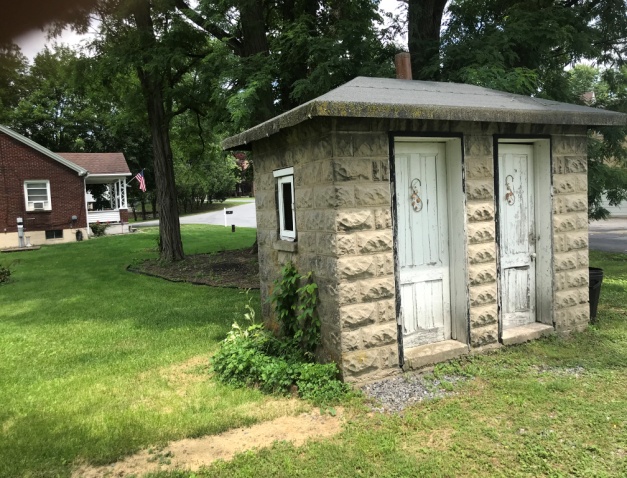 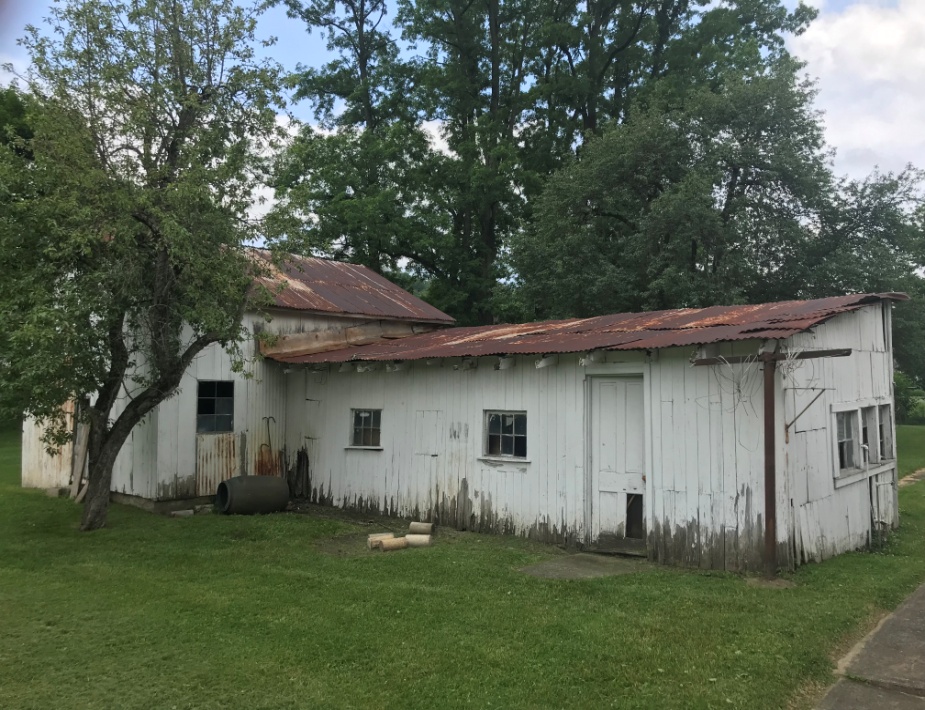 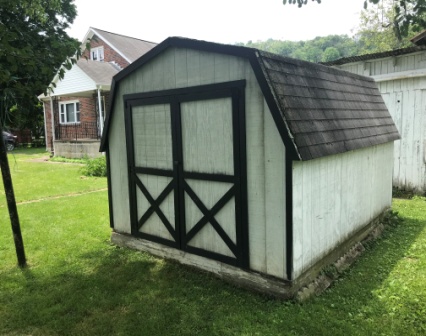 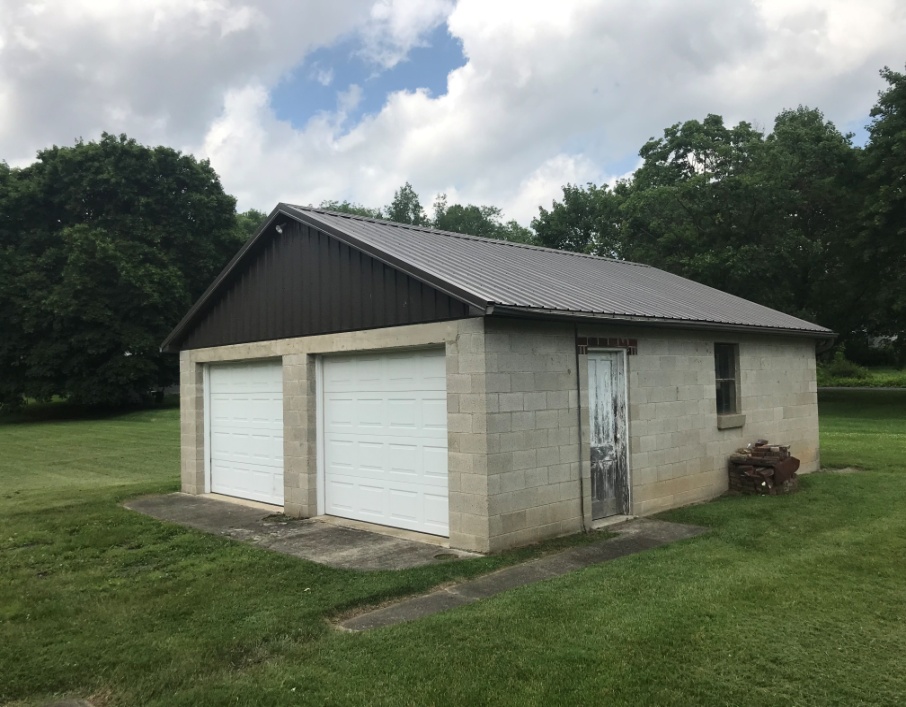 . Asphalt shingle roof 			
. Aluminum fascia/soffits, gutters & downspouts. Replacement double hung windows & doors  			
throughout 					
. Front door entry to living room w/concrete landing & overhang, wrought iron railings		
. Side door entry to kitchen w/concrete porch 		
& overhang, wrought iron rails
. Back door entry to kitchen w/concrete landing		2 Car Detached Garage – 24’ W x 30’ L. Concrete walk from driveway to dwelling		. Cinder block foundation walls, concrete floor, metal roof,. Gravel driveway					         partial metal exterior siding, 2 aluminum overhead doors         								         w/Genie electric openers
Terms: 10% Day of Sale * Settlement 45 days.	         L-Shaped Frame Barn/Chicken House–20’ D x 46’6” W x 12’6”				 			         . Wood & partial galvanized tin siding, galvanized tin roof,Robert H. Clinton & Company, Inc.			         concrete floor, steps to partial 2nd floor, original unrestoredAuctioneers & Appraisers			         	         condition
P.O. Box 29 * Ottsville, PA 18942      			         Stone Building w/Interior Brick Oven & Root          610-847-5432 * AY000093-L		        		         Cellar – 6’6” x 11’3”www.auctionzip.com, Auctioneer #1888	          . Outdoor oven/cook house w/root cellar, asphalt shingle roof, 2 
or www.rhclintonauction.com		          doors, 2 windows		
In cooperation w/Somers Auctioneering, Inc. AU-003981-L	Semi Permanent Detached Storage Shed – 10’ x 12’		          www.auctionzip.com, Auctioneer 5475; 484-375-8410		. T-111 siding w/asphalt shingle hip roof, 2 double doors					overhang, wrought iron railing
The information herein was obtained from reliable		
sources and is for advertising purposes only.  
Accuracy cannot be guaranteed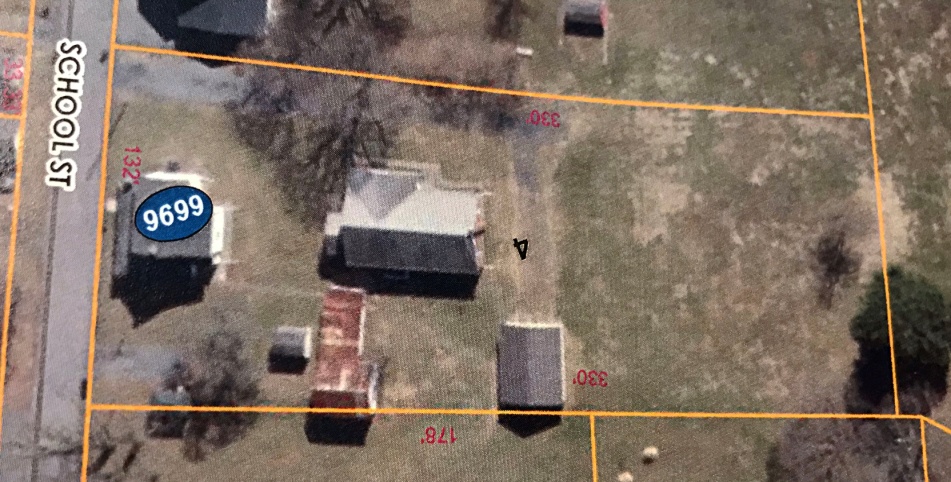 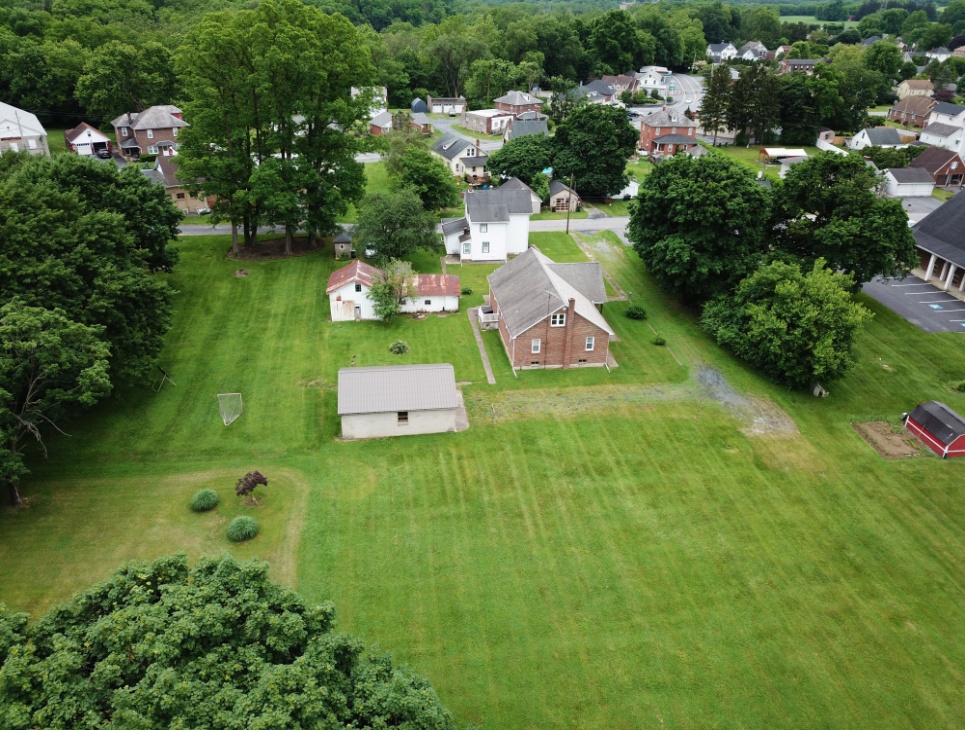 